Date Transferred: August 2016	 	                                                     Reviewed by: Jane Doe _ _ _ _ _ _ _ _ _ _ _ _ _ _ _ _ _ _ _ _ _ _ _ _ _ _ _ _ _ _ _ _ _ _ _ _ _ _ _ _ _ _ _ _ _ _ _ _ _ _ _ _ _ _ _ _ _ [cut here] _ _ _ _ _ _ _ _ _ _ _ _ _ _ _ _ _ _ _ _ _ _ _ _ _ _ _ _ _ _ _ _ _ _ _ _ _ _ _ _ _ _ _ _ _ _ _ _ _ _ _ _ _ _ _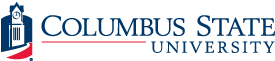 Date Transferred: August 2016	 	Reviewed by: Jane DoeTransfer #:0001 - 2016Creating Office: College of EducationBox #:1 of 10Record Series #: 0472-01-001Destruction Date: December 2017Destruction Date: December 2017Transfer #:0001 - 2016Creating Office: College of EducationBox #:2 of 10Record Series #: 0472-01-001Destruction Date: December 2017Destruction Date: December 2017